PRIJAVNICAv mednarodni projekt 
Raziskovalci biotske raznovrstnosti 2019/2020Prosimo dopolnite: Ustanova: Naslov ustanove: Spletni naslov ustanove:Vodja projekta:Elektronski naslov vodje projekta: Število vseh sodelujočih otrok/učencev: Število vseh sodelujočih vzgojiteljev/učiteljev: 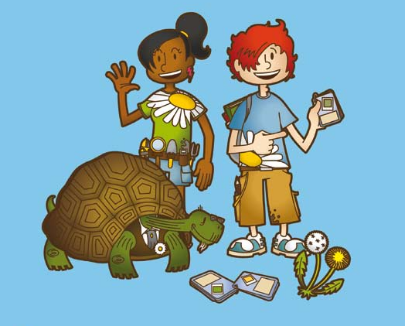 